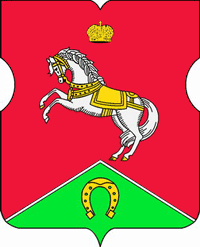 СОВЕТ ДЕПУТАТОВмуниципального округаКОНЬКОВОРЕШЕНИЕ                      25.04.2023		        5/6               _________________№___________________В соответствии с пунктом 1 части 5 статьи 1 Закона города Москвы от 11.07.2012 № 39 «О наделении органов местного самоуправления муниципальных округов в городе Москве отдельными полномочиями города Москвы», постановлением Правительства Москвы от 03.02.2011 N 26-ПП «О размещении нестационарных торговых объектов, расположенных в городе Москве на земельных участках, в зданиях, строениях и сооружениях, находящихся в государственной собственности" и на основании обращений Департамента средств массовой информации и рекламы города Москвы от 21.03.2023 г. № 02-25-104/23, от 03.04.2023 г. № 02-25-250/23 Советом депутатов принято решение:1. Согласовать проект изменения Схемы размещения нестационарных торговых объектов на территории района Коньково со специализацией «Печать» (Приложение). 2. Направить настоящее решение в управу района Коньково города Москвы, префектуру Юго-Западного административного округа города Москвы, Департамент территориальных органов исполнительной власти города Москвы и Департамент средств массовой информации и рекламы города Москвы.3. Опубликовать настоящее решение в бюллетене «Московский муниципальный вестник», разместить на сайте органов местного самоуправления муниципального округа Коньково.4. Контроль за исполнением настоящего решения возложить на главу муниципального округа Коньково Белого А.А.Глава муниципального округа Коньково   		                              А.А. БелыйПриложение								                                к решению Совета Депутатов	                                муниципального округа Коньково                                от 25.04.2023 № 5/6Внесение изменений в схему размещения нестационарных торговых объектов на территории района Коньково со специализацией «Печать»1)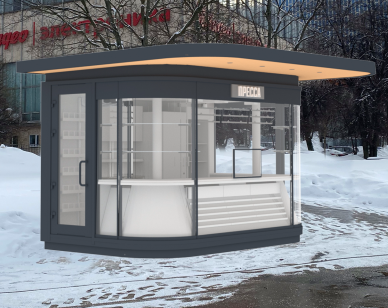 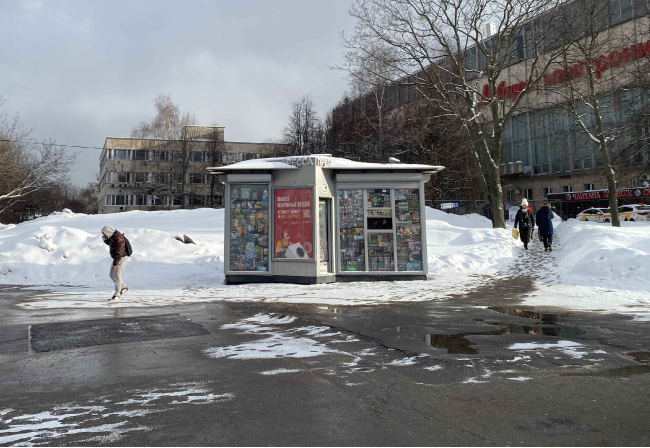                                                                               Изменение площади с 9 кв.м до 10 кв.м                                                                               Уточнение адреса: с Обручева ул., вл.34 на ул.                                                                                Обручева, д. 34/63, стр. 1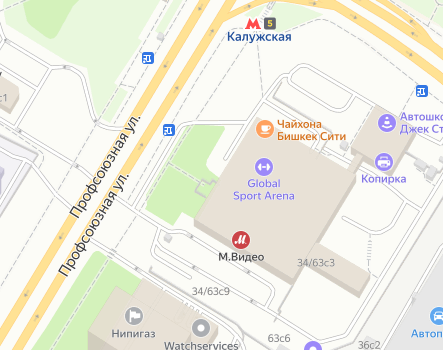 ЮЗАО, район КоньковоАдресные ориентиры: ул. Обручева, д. 34/63, стр. 1Площадь объекта: 10 кв.м.Специализация: Печать2) 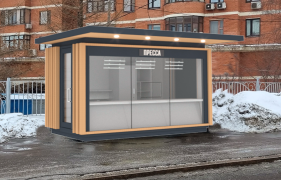 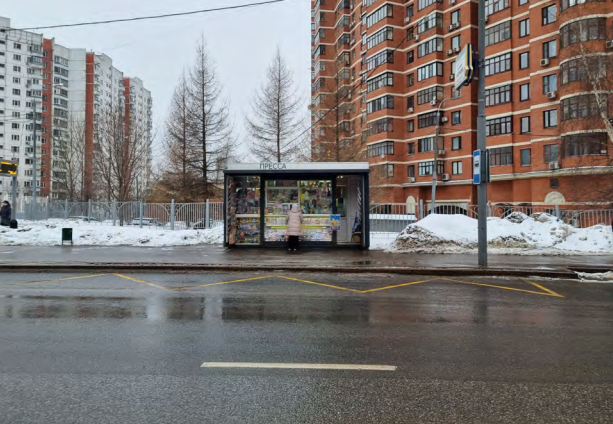                                                             Изменение площади с 9 кв.м до 10 кв.м                                                            Уточнение адреса: с Миклухо-Маклая ул.,                                                             вл.32-1 на Миклухо-Маклая ул., д. 30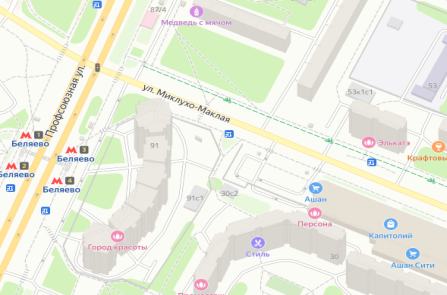 ЮЗАО, район КоньковоАдресные ориентиры: Миклухо-Маклая ул., д. 30Площадь объекта: 10 кв.м.Специализация: Печать3)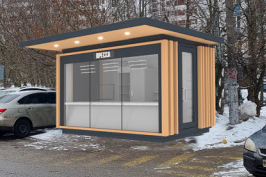 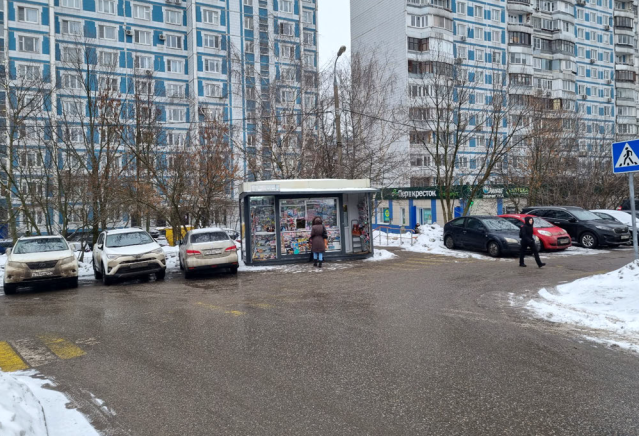                                                                Изменение площади с 9 кв.м до 10 кв.м                                                               Уточнение адреса: с Академика Капицы ул.,                                                                 вл.34 на Академика Капицы ул., вл. 34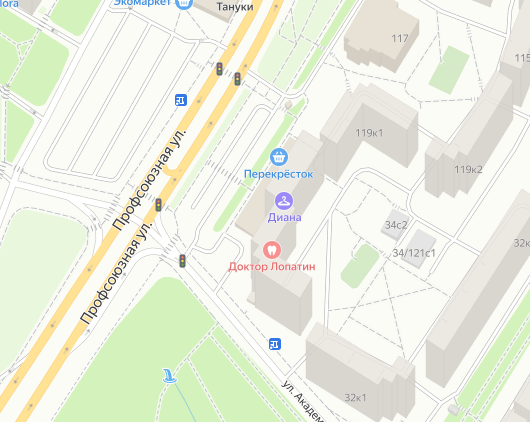 ЮЗАО, район КоньковоАдресные ориентиры: Академика Капицы ул., вл. 34Площадь объекта: 10 кв.м.Специализация: Печать4) 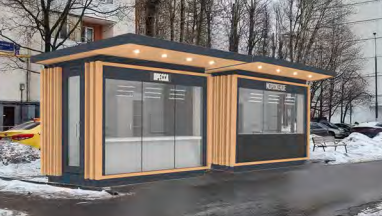 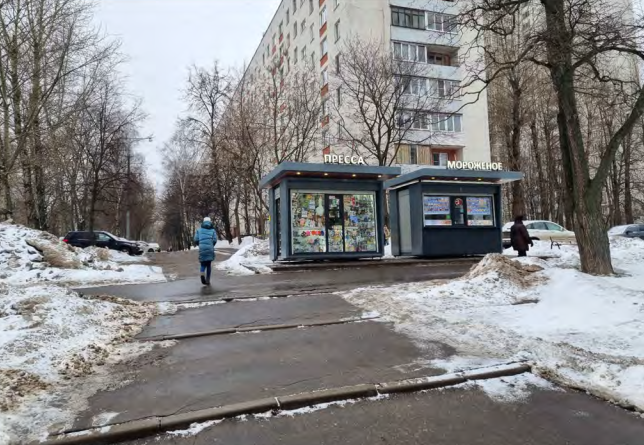                                                                        Изменение площади с 6 кв.м до 10 кв.м                                                                       Уточнение адреса: с Миклухо-Маклая ул.,                                                                         вл.39 на ул. Миклухо-Маклая, вл. 39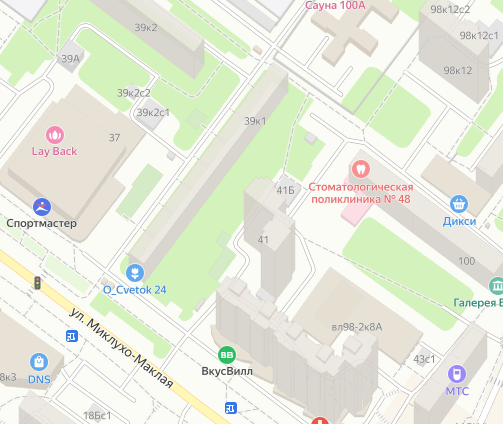 ЮЗАО, район КоньковоАдресные ориентиры: ул. Миклухо-Маклая, вл. 39Площадь объекта: 10 кв.м.Специализация: ПечатьО проекте изменения Схемы размещения нестационарных торговых объектов на территории района Коньково № п/пОкругРайонВид объектаАдрес размещенияПлощадь НТОСпециализацияПериод размещенияКорректировка Схемы1ЮЗАОКоньковоКиоск Обручева ул., д. 34/63, стр.110Печатьс 1  января по 31 декабряИзменение площади с
9 кв.м до 10 кв.м
Уточнение адреса: с
Обручева ул., вл.34
на ул. Обручева, д.
34/63, стр. 12ЮЗАОКоньковоКиоск Миклухо-Маклая ул., д. 30 10Печатьс 1  января по 31 декабряИзменение площади с 9 кв.м до 10 кв.м Уточнение адреса: с Миклухо-Маклая ул., вл.32-1 на Миклухо-Маклая ул., д. 30 3ЮЗАОКоньковоКиоск Академика Капицы ул., вл. 34 10Печатьс 1  января по 31 декабряИзменение площади с 9 кв.м до 10 кв.м Уточнение адреса: с Академика Капицы ул., вл.34 на Академика Капицы ул., вл. 34 4ЮЗАОКоньковоКиоск Миклухо-Маклая ул., вл. 39 10Печатьс 1  января по 31 декабряИзменение площади с 6 кв.м до 10 кв.м Уточнение адреса: с Миклухо-Маклая ул., вл.39 на ул. Миклухо-Маклая, вл. 39 